.(1-8) Side Shuffle Rock Step, Side Shuffle Rock Step(9–16) Step Scuff, 1/4 Scuff, Rocking Chair(17-24) Step Forward, ½ Pivot, Shuffle & Side Rock, Walk Twice(25–32) Step Kick, Cross Step, Back Touch, Forward TouchFinale:Before the final note of the song, you will be at 9:00 and on count 15 (the end of the Rocking Chair),instead of rocking back, turn ¼ right and step down on right to face the front wall.Christmas Tree Rock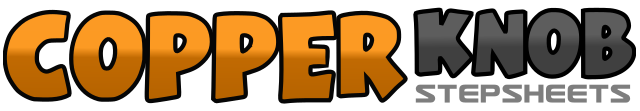 .......Count:32Wall:4Level:Improver.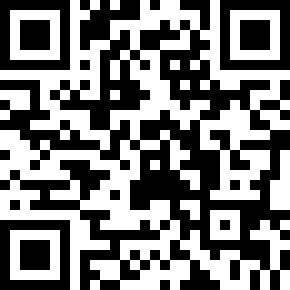 Choreographer:Mark Cosenza (USA) - November 2007Mark Cosenza (USA) - November 2007Mark Cosenza (USA) - November 2007Mark Cosenza (USA) - November 2007Mark Cosenza (USA) - November 2007.Music:Rockin' Around the Christmas Tree - Billy Gilman : (CD: Classic Christmas)Rockin' Around the Christmas Tree - Billy Gilman : (CD: Classic Christmas)Rockin' Around the Christmas Tree - Billy Gilman : (CD: Classic Christmas)Rockin' Around the Christmas Tree - Billy Gilman : (CD: Classic Christmas)Rockin' Around the Christmas Tree - Billy Gilman : (CD: Classic Christmas)........1&2Side Shuffle R, L, R3-4Cross Rock L Behind R, Recover R5&6Side Shuffle L, R, L7-8Cross Rock R Behind L, Recover L1-2Step Fwd R, Pivot ¼ L and Scuff L Fwd3-4Step Fwd L, Scuff R Fwd5-6Rock Fwd R, Recover L7-8Rock Back R, Recover L1-2Step Fwd R, Pivot ½ Turn L (Weight onto L)3&4Shuffle Fwd R, L, R5-6Side Rock L, Recover R7-8Walk Fwd L, R1-2Step Fwd L, Cross Kick Right over L3-4Cross Step R over L, Step Back L5-6(Angling body to the Right) Step Back R, Touch L in front of Right and Snap Your Right Fingers7-8(Angling body to the Right) Step Fwd L, Touch R in back of L and Snap Your Right Fingers